TUESDAY 7th JUNE – Start: 10:00 am TUESDAY TRAMP.Difficulty: MODERATE Duration: 3 HOURS Distance: 5 MILES Start point: FOX AND HOUNDS, COLERNE. OS REf. ST 818 711 A walk around the various footpaths of Colerne. Bring a mid-morning Munchie. Park at pub or adjacent Constitutional Club. Unsuitable for pushchairs. Leaders: Sid Gould, Robert Herbert, Robert Brain, Dave Wright.SATURDAY 11TH JUNE – Start: 10:30 am DYRHAM: Park and Countryside. Difficulty: MODERATE Duration: 2.5 HOURS Distance: 5 MILES Start point: VISITOR RECEPTION, DYRHAM. OS REF. ST 748 757 A walk from Dyrham Park [NT] through farmland and along part of Cotswold Way. Parking charge unless NT member. Unsuitable for pushchairs but fine for families. Leaders: John Walker and Steve Holbrow.TUESDAY 21st JUNE – Start: 10:00 am BOX TRAMPS. Difficulty: MODERATE Duration: 3 HOURS Distance: 5 MILES Start Point: SELWYN HALL CAR PARK, BOX. OS REF. ST 824 687. A walk around the footpaths of Box. Bring a drink and mid-morning snack. Parking by the community sports field. Unsuitable for pushchairs. Leaders: Sid Gould, Dave Wright, Robert Brain, Robert Herbert.THURSDAY 23RD JUNE – Start: 7:00 pm CASTLE COMBE and the Medieval Cotswolds. Difficulty: MODERATE Duration: 1.5 HOURS Distance: 3.5 MILES Start point: CASTLE COMBE FREE CAR PARK, UPPER CASTLE COMBE, CHIPPENHAM SN14 7HH. OS REF. ST 845 777.  Exploring the village of Castle Combe, the By Brook stream and the valleys of the Cotswolds, we’ll go back to medieval times and discover how the wool trade shaped the Cotswolds of today. Refreshments and toilets available in Castle Combe. Leader: Sonya TrevisonFRIDAY 24TH JUNE – Start: 10:00 am LANSDOWN and the Cotswold Way.Difficulty: STRENUOUS Duration: 5 HOURS Distance: 9 MILES Start Point: LANSDOWN PARK AND RIDE [MEET NEAR TOILETS] OS REF. ST 732 681. Downhill to Langridge with the possibility of seeing Cotswold Lions. Up to the Monument, picking up the Cotswold Way to Hanging Hill and Prospect Stile. Round the racecourse returning to the P&R. Please bring a packed lunch. Unsuitable for pushchairs but fine for older children. Leaders: Gwyneth Littlejohn and Rob Morley.SATURDAY 25TH JUNE – Start: 10:30 am SISTON COURT CIRCULAR. Difficulty: STRENUOUS Duration: 6 HOURS Distance: 9.5 MILES Start point: VISITOR RECEPTION, DYRHAM OS REF ST 748 757 Strenuous because of distance, no hills. Dyrham was modelled on Siston so the walk will get as close as we can then return on old turnpike that went between them. Please bring picnic lunch. Parking charge unless NT member. Leaders: John Walker and Bob Ford.Warden leaders will take all reasonable care and precautions, but each walker is ultimately responsible for their own safety and for determining their capability to complete the chosen walk. Only assistance dogs are allowed on these walks. All walks by the Voluntary Wardens are FREE OF CHARGE however donations are welcome and help us to take care of the countryside.Cotswold Voluntary WardensAvon Valley DistrictGUIDED WALKSIN THE SOUTHERN COTSWOLDSJUNE 2022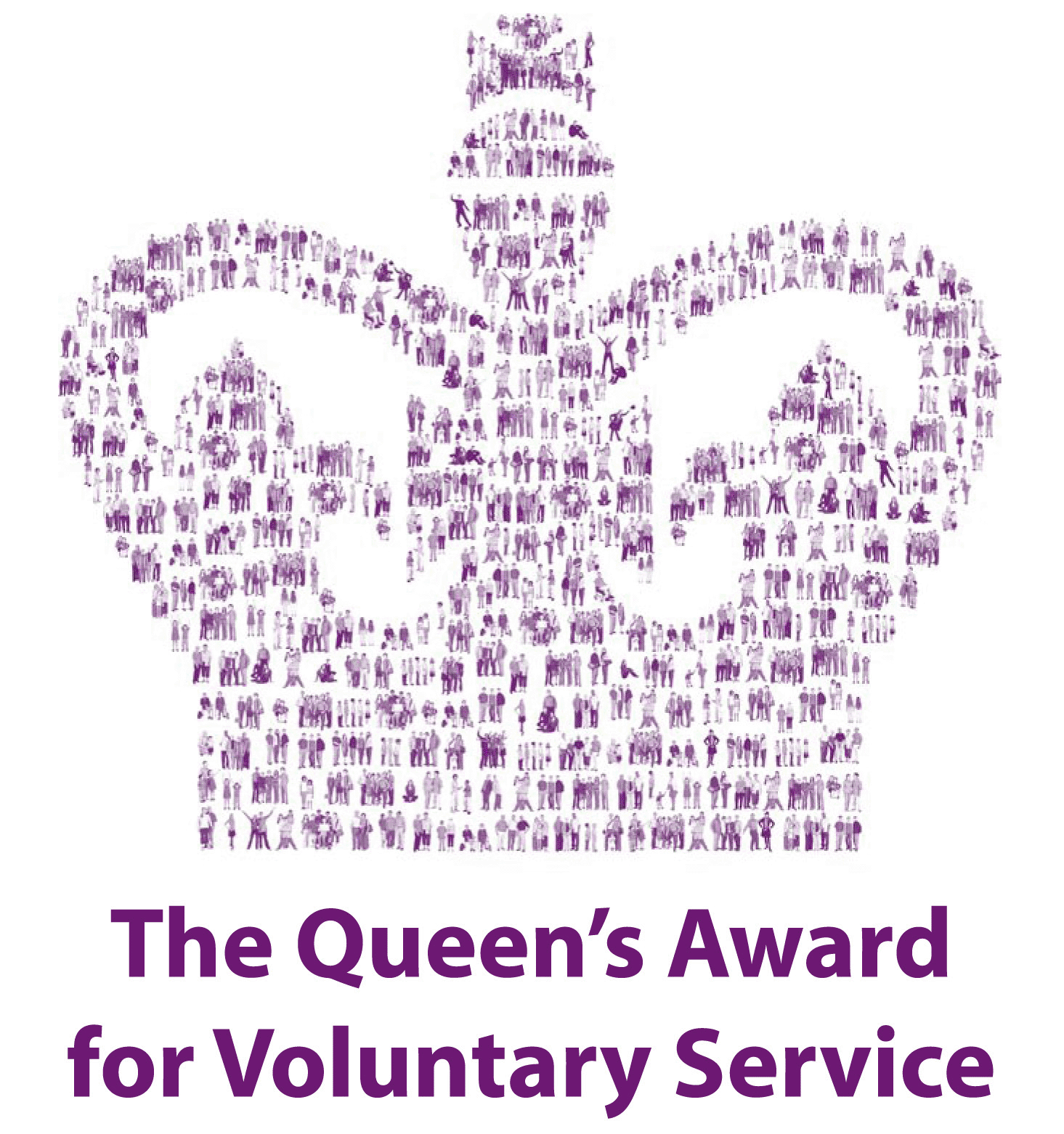 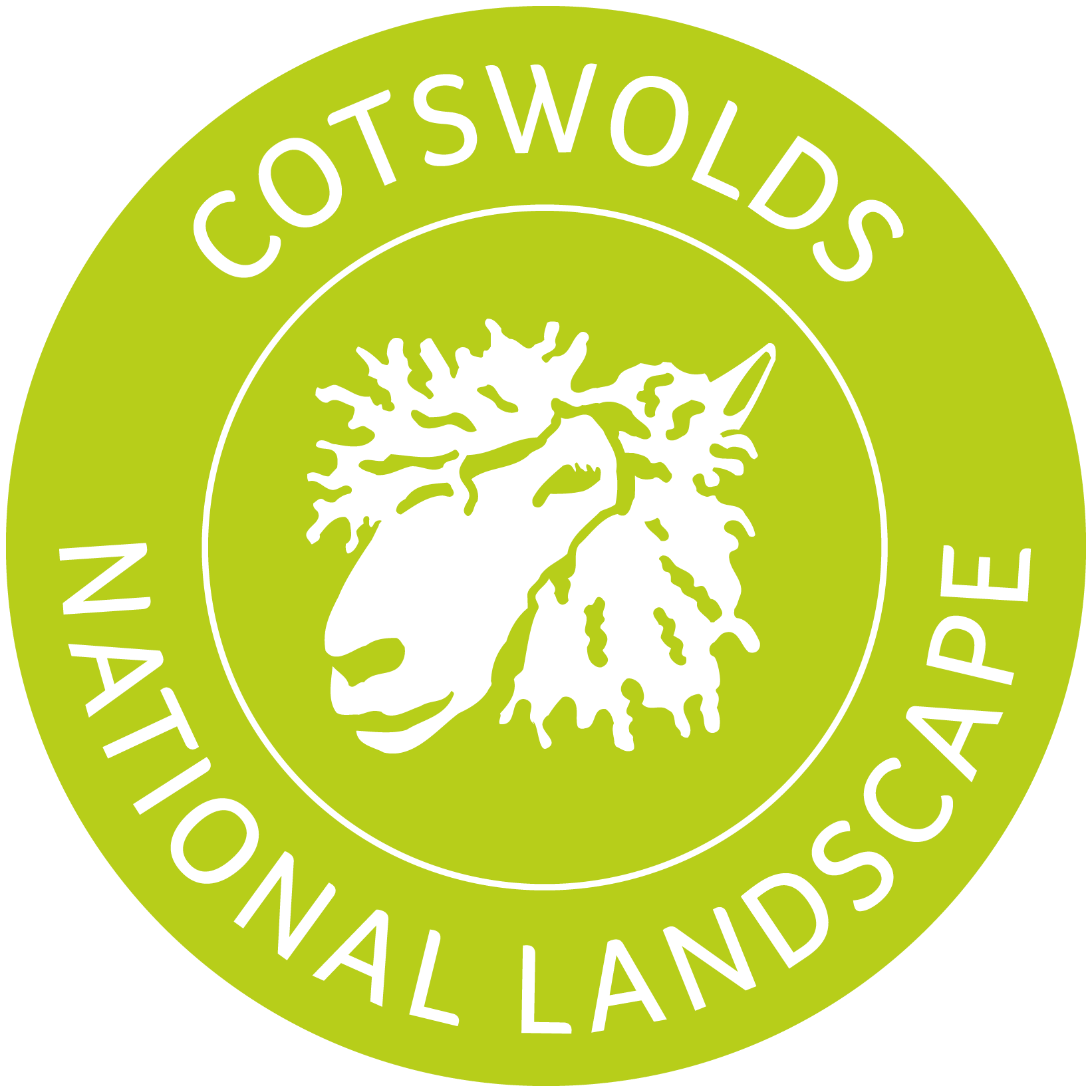 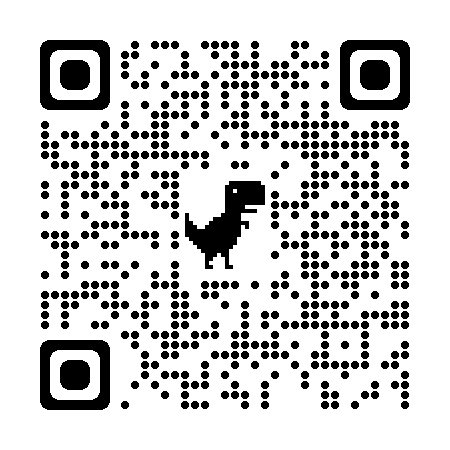 Scan the QR code or visit:http://www.cotswoldsaonb.org.uk/visiting-and-exploring/guided-walks for full details.